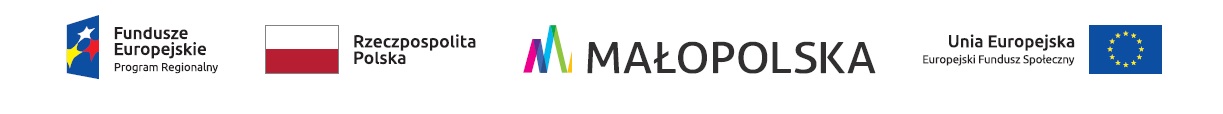 Oznaczenie sprawy: 27/2020                                                                                                                                                          Załącznik nr 2 do ZaproszeniaZestaw do monitoringu                                                                                                                                                                            ( podpis)LpPARAMETR WYMAGANYPARAMETR WYMAGANYPARAMETR WYMAGANYSpełnianie parametru
(TAK/NIE/OPIS)Spełnianie parametru
(TAK/NIE/OPIS)Minimalne wymagania techniczneMinimalne wymagania techniczneMinimalne wymagania techniczneMinimalne wymagania techniczne11Kamera IP – 13 szt.Przetwornik: 1/3” 4MPRozdzielczość:  2560x1440 20 kl/s,interface: Ethernet 10/100 Base-T Poe 802.3af,kompresja : H.256+/H265/H.264+/H.264/MJPEG,ilość pixeli: 4 Mpx,obiektyw: 2.8-4.0 mm,IR LEDzgodność ze standardami: ONVIF, ISAPI,obudowa: kopułowa, klasa szczelności IP67Przetwornik: 1/3” 4MPRozdzielczość:  2560x1440 20 kl/s,interface: Ethernet 10/100 Base-T Poe 802.3af,kompresja : H.256+/H265/H.264+/H.264/MJPEG,ilość pixeli: 4 Mpx,obiektyw: 2.8-4.0 mm,IR LEDzgodność ze standardami: ONVIF, ISAPI,obudowa: kopułowa, klasa szczelności IP6722Kamera IP Zewnętrzna -  1 szt.Przetwornik: 1/3” 4MPRozdzielczość:  2560x1440 20 kl/s,interface: Ethernet 10/100 Base-T Poe 802.3af,kompresja : H.256+/H265/H.264+/H.264/MJPEG,ilość pixeli: 4 Mpx,obiektyw: 2.8IR LEDzgodność ze standardami: ONVIF, ISAPIobudowa: tubowa, klasa szczelności IP 67Przetwornik: 1/3” 4MPRozdzielczość:  2560x1440 20 kl/s,interface: Ethernet 10/100 Base-T Poe 802.3af,kompresja : H.256+/H265/H.264+/H.264/MJPEG,ilość pixeli: 4 Mpx,obiektyw: 2.8IR LEDzgodność ze standardami: ONVIF, ISAPIobudowa: tubowa, klasa szczelności IP 6733Rejestrator IP – 2 szt.Wejście wideo: 8 kanałów IP.Wyjścia wideo: 1 x VGA, 1 x HDMI (4k UHD)maks.. rozdzielczość nagrywania: 3840x2160 (8Mpx)maks. Bitrate: 160Mbit/160Mbit,format kompresji: H.256+/H265/H.264+/H.264/MJPEG,interface sieciowy: 1x Ethernet 10/100/1000Mbpsobsługa dysku: HDD Sata III (max 12TB),wsparcie dla kamery w wbudowaną analityką obrazu (VCA),zgodność ze standardem: ONVIF, RSTP,obsługa połączeń P2P.Wejście wideo: 8 kanałów IP.Wyjścia wideo: 1 x VGA, 1 x HDMI (4k UHD)maks.. rozdzielczość nagrywania: 3840x2160 (8Mpx)maks. Bitrate: 160Mbit/160Mbit,format kompresji: H.256+/H265/H.264+/H.264/MJPEG,interface sieciowy: 1x Ethernet 10/100/1000Mbpsobsługa dysku: HDD Sata III (max 12TB),wsparcie dla kamery w wbudowaną analityką obrazu (VCA),zgodność ze standardem: ONVIF, RSTP,obsługa połączeń P2P.44Dysk Twardy – 2 sztPojemność: 4 GB,pamięć podręczna catch: 64 MB,wielkość: 3.5”,prędkość: 5900 obr/min,rekomendowany do monitoringu CCTV,automatyczne zarządzanie prędkością obrotową (RPM),optymalizacja z oprogramowaniem ImagePerfect,Pojemność: 4 GB,pamięć podręczna catch: 64 MB,wielkość: 3.5”,prędkość: 5900 obr/min,rekomendowany do monitoringu CCTV,automatyczne zarządzanie prędkością obrotową (RPM),optymalizacja z oprogramowaniem ImagePerfect,55Switch PoE – 2 szt.Interfejs:-8x port RJ45 PoE 802af/at (10/100Mbps, Auto MDI/MDX)-2x port RJ45 UpLink (10/100/1000Mbps)moc zasilacza PoE: 96W (at <30W na port, af<15.4W na port)zasięg PoE: 100m (tryb Default), 250m (tryb CCTV)przepustowość: 5.6Gbps 3 tryby pracy (VLAN, zwykły, CCTV)zabezpieczenia: ESD, przeciwprzepięcioweInterfejs:-8x port RJ45 PoE 802af/at (10/100Mbps, Auto MDI/MDX)-2x port RJ45 UpLink (10/100/1000Mbps)moc zasilacza PoE: 96W (at <30W na port, af<15.4W na port)zasięg PoE: 100m (tryb Default), 250m (tryb CCTV)przepustowość: 5.6Gbps 3 tryby pracy (VLAN, zwykły, CCTV)zabezpieczenia: ESD, przeciwprzepięciowe66Szafa Rack 19’’ 6 U – 1 sztRozmiar: 6Uwymiary: 600 x 600 x 370mm (szer./gł./wys.)nośność statyczna: do 60kgdrzwi przednie przeszklonemontaż narożnyotwory na przewody w tylnej części:- od góry- od dołuotwory wentylacyjne szafa fabryczna złożonakolor: czarny (RAL9005)Rozmiar: 6Uwymiary: 600 x 600 x 370mm (szer./gł./wys.)nośność statyczna: do 60kgdrzwi przednie przeszklonemontaż narożnyotwory na przewody w tylnej części:- od góry- od dołuotwory wentylacyjne szafa fabryczna złożonakolor: czarny (RAL9005)77Zasilacz awaryjny - 2sztTyp zasilacza: line-interactivemoc skuteczna: 480Wmoc pozorna: 800VAnapięcie wyjściowe: 230V +-10% / 50-60Hzkształt napięcia wyjściowego: aproksymowana sinusoidailość gniazd wyjściowych: 2x Schukoakumulator:  7Ah/12Vinterfejs USB 2.0filtr przeciwzakłóceniowy EMI/RFIinteligentne zabezpieczenia przeciwprzepięciowe, przeciążenioweTyp zasilacza: line-interactivemoc skuteczna: 480Wmoc pozorna: 800VAnapięcie wyjściowe: 230V +-10% / 50-60Hzkształt napięcia wyjściowego: aproksymowana sinusoidailość gniazd wyjściowych: 2x Schukoakumulator:  7Ah/12Vinterfejs USB 2.0filtr przeciwzakłóceniowy EMI/RFIinteligentne zabezpieczenia przeciwprzepięciowe, przeciążeniowe88Telewizor LED – 2 szt.42”,złącza zapewniające podgląd obrazu z rejestratora.42”,złącza zapewniające podgląd obrazu z rejestratora.99Uchwyt do telewizora - 1 szt.Uchwyt sufitowy Uchwyt sufitowy 1010Montaż instalacjiInstalacja monitoringu na 1 poziomie budynku. Przy wycenie należy uwzględnić koszt budowy sieci Ethernet oraz montaż kabli w kanałach mikroinstalacyjnych.Instalacja monitoringu na 1 poziomie budynku. Przy wycenie należy uwzględnić koszt budowy sieci Ethernet oraz montaż kabli w kanałach mikroinstalacyjnych.